Series: Romans				    October 16, 2016Message: Confronting the Enemy Within           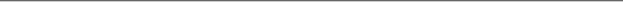 Part 1Face the enemy within.  Romans 7:14-25Part 2Transform1. Life on God’s terms. Romans 8:1-17IdentityClarityDirection2. Life fully connected. Romans. 8:26-273. Life beyond- More than conquerors. Romans 8:28-39Assurance-God is for usGod has usConfidence-Choose: Life or Death.  Romans 8:13- 15Life Group StudyOctober 16, 2016Many of our Life Groups use this insert as a discussion guide throughout the week. We encourage you to take that next step in your journey with Jesus and His church by joining one today! www.seekreallife.com/groupsConnecting Looking back over your notes from Sunday, was there anything that stood out that you’d like to share?What is one gift you’ll never forget? Why?What’s the best gift you’ve ever given someone?Digging DeeperRead Romans 6:20-23.What are things that could make it so difficult to receive a gift?What are the two paths our lives can take? Read Romans 7:1-6.What point is Paul getting at by using the illustration of marriage?Before a new life with Jesus, what desire is at work within us? What will it produce?Is it hard to trust the reality of something so amazing as a gift of eternal life that’s offered to you? What makes it difficult to believe?What about our nature and/or experiences makes trusting difficult?Oceans (Where Feet May Fail) is one of the songs we worshipped Jesus with on Sunday and it hits on one of the major themes we’ve seen in Romans: Trust.Read Matthew 14:22-33.Think back over your life… Were there times when God has called you out upon the unknown?  In those moments, did fear or faith rule?Why do you think it is difficult to trust that Jesus is going to hold us up when we step out in faith?  What barriers do you have in your life that keep you from trusting God? Why is it good to confess our need and trust in Jesus as we worship Him?  How can this help build our faith when we express our thoughts through our words?Life with Jesus is one of faith and will often lead us into the unknown as we trust Him. How might God use sharing our story of these experiences to help build each other’s faith?Prayer:Today, I no longer answer to sin but to the Spirit of God.Today, I put to death the following attitudes (mind) and behaviors (body). Today, I claim my true Identity as a Son/Daughter of God.Today, the Spirit leads me and speaks to me and for me.Today, I am unmovable, undefeatable, and completely unafraid.Today, I am more than convinced of God’s great love for me.Today, I am more than.Today, I am a Conqueror through Jesus Christ.Amen